		                                                    JUNTA ELECTORAL PROVINCIAL                         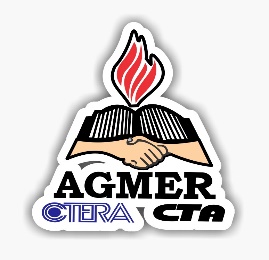                                                   ELECCIONES 11 DE ABRIL DE 2024SOLICITUD DE INCORPORACIÓN AL PADRÓN ELECTORALEl/la que suscribe, ……………………………………………………………………., DNI …………………… afiliado/a la entidad, solicita incorporación al padrón electoral de afiliados aportantes para elecciones internas de representantes al Directorio de la Caja de Jubilaciones y Pensiones de Entre Ríos del próximo 11 de abril 2024. Mesa dónde solicito incorporación: N° …………………………., Departamento: ………………………….Se adjunta fotocopia del recibo de haberes.Sin otro particular.…….…………………………………………………..……………Firma…………………………………………………………………………Aclaración / DNI